Publicado en  el 14/01/2015 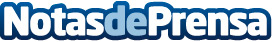 TUI vuelve a situar a Fuerte Hoteles entre los hoteles más sostenibles del mundoUn año más los establecimientos galardonados son Fuerte Conil-Costa Luz, Fuerte El Rompido y Fuerte Marbella, que además acaban de recibir la certificación ambiental Travelife Gold 2014, obteniendo así la máxima categoría de esta consultora de la que son miembros los touroperadores más importantes de Europa como TUI, Thomas Cook, Thomson, Kuoni, Neckermann y Direct Holidays.Datos de contacto:Fuerte HotelesNota de prensa publicada en: https://www.notasdeprensa.es/tui-vuelve-a-situar-a-fuerte-hoteles-entre-los_1 Categorias: Turismo Premios http://www.notasdeprensa.es